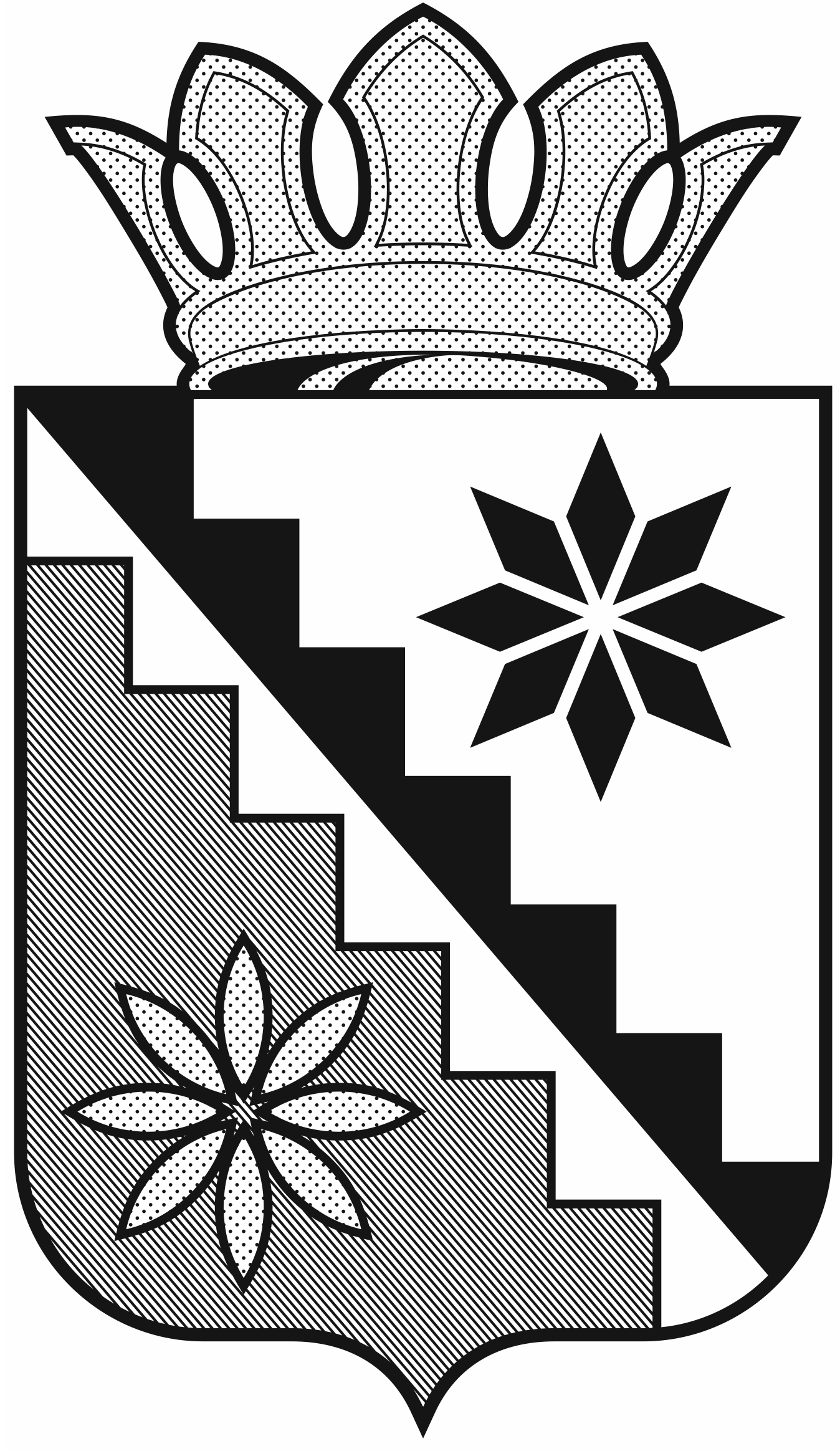 Российская ФедерацияКемеровская область – КузбассБеловский муниципальный округадминистрация Беловского муниципального округаПОСТАНОВЛЕНИЕот 14  декабря  2022  г.								         № 973г.БеловоОб утверждении схемы размещения нестационарных торговых объектов на территории Беловского муниципального округа В соответствии с Федеральным законом от 06.10.2003 № 131-ФЗ «Об общих принципах организации местного самоуправления в Российской Федерации», Федеральным законом от 28.12.2009 № 381-ФЗ «Об основах государственного регулирования торговой деятельности в Российской Федерации», постановлением Правительства Российской Федерации от 29.09.2010 № 772 «Об утверждении Правил включения нестационарных торговых объектов, расположенных на земельных участках, в зданиях, строениях и сооружениях, находящихся в государственной собственности, в схему размещения нестационарных торговых объектов», постановлением Коллегии Администрации Кемеровской области от 30.11.2010 № 530 «Об установлении порядка разработки и утверждения схемы размещения нестационарных торговых объектов органом местного самоуправления, определенным в соответствии с уставом соответствующего муниципального образования, а также порядка размещения нестационарных торговых объектов на землях или земельных участках, находящихся в государственной или муниципальной собственности, государственная собственность на которые не разграничена на территории Кемеровской области - Кузбасса, без предоставления земельных участков и установления сервитута, публичного сервитута», постановлением администрации Беловского муниципального округа от 27.06.2022 № 591 «Об установлении порядка разработки и утверждения схемы размещения нестационарных торговых объектов на территории Беловского муниципального округа, а также порядка размещения нестационарных торговых объектов на землях или земельных участках, находящихся  в государственной или муниципальной собственности, государственная собственность на которые не разграничена на территории Беловского муниципального округа, без предоставления земельных участков и установления сервитута, публичного сервитута», на основании решения рабочей группы по разработке проекта схемы размещения нестационарных торговых объектов на территории Беловского муниципального  округа от 20.10.2022:1.Утвердить схему размещения нестационарных торговых объектов на территории Беловского муниципального округа согласно приложению к настоящему постановлению.2. Отделу потребительского рынка и услуг  администрации Беловского муниципального округа (Т.В.Белкина) направить схему размещения нестационарных торговых объектов на территории Беловского муниципального округа в Министерство промышленности и торговли  Кузбасса.3. Опубликовать настоящее постановление в газете «Сельские зори» и разместить на официальном сайте администрации Беловского муниципального округа  в информационно-коммуникационной сети «Интернет».4. Контроль за исполнением постановления возложить на заместителя главы округа по экономике А.С. Рубцову5. Постановление вступает в силу после официального опубликования.Глава Беловского муниципального округа                                                                       В.А. АстафьевСХЕМАразмещения нестационарных торговых объектов на территории Беловского муниципального округа1.Текстовая часть2. Графическая частьСитуационный план размещения нестационарного торгового объекта порядковый номер 1 текстового раздела схемы размещения нестационарноготоргового объекта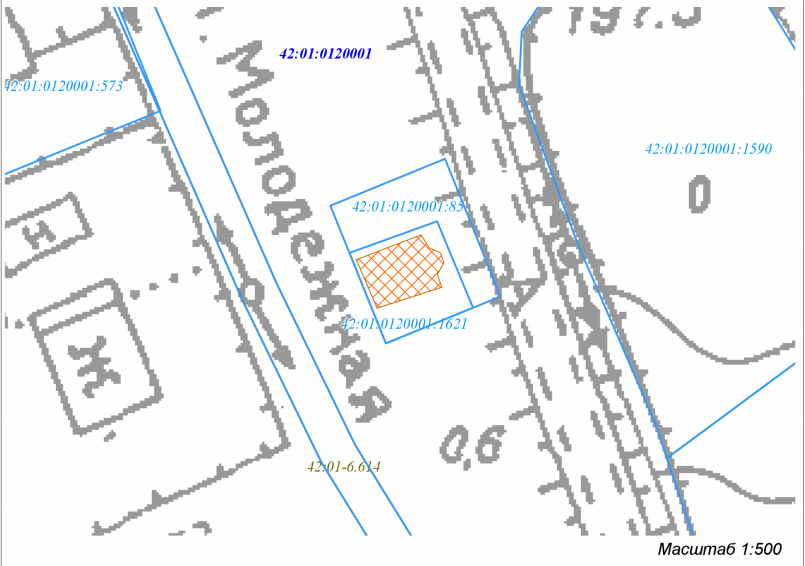 Местоположение нестационарного торгового объекта: Российская Федерация, Кемеровская область - Кузбасс, Беловский муниципальный округ, д. Верховская, ул. Молодежная, 5А Площадь нестационарного торгового объекта: 32,1 кв.м.Тип нестационарного торгового объекта: павильон Специализация торговли: универсальнаяИнформация об использовании нестационарного торгового объекта: субъект малого предпринимательстваУсловные обозначения:  - нестационарный торговый объект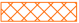 - граница земельного участка, учтенного в Едином государственном реестре недвижимости (далее - ЕГРН)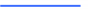     - граница зоны с особыми условиями использования территории (далее - ЗОУИТ), учтенная в ЕГРН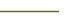  42:01:0120001:1621 - кадастровый номер земельного участка, учтенного в ЕГРН42:01-6.614   - номер ЗОУИТ, учтенной в ЕГРН42:01:0120001 - номер кадастрового кварталаСитуационный план размещения нестационарного торгового объекта порядковый номер 2 текстового раздела схемы размещения нестационарноготоргового объекта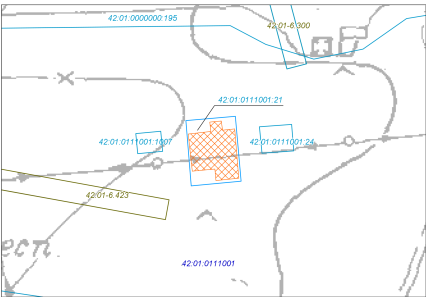 Масштаб 1:500Местоположение нестационарного торгового объекта: Российская Федерация, Кемеровская область - Кузбасс, Беловский муниципальный округ, с. Евтино, в районе остановки ул. Полевая Площадь нестационарного торгового объекта: 26,9 кв.м.Тип нестационарного торгового объекта: павильон Специализация торговли: универсальнаяИнформация об использовании нестационарного торгового объекта: субъект малого предпринимательстваУсловные обозначения:  - нестационарный торговый объект- граница земельного участка, учтенного в ЕГРН    - граница ЗОУИТ, учтенная в ЕГРН42:01:0111001:21- кадастровый номер земельного участка, учтенного в ЕГРН42:01-6.423    - номер ЗОУИТ, учтенной в ЕГРН42:01:0111001 - номер кадастрового кварталаСитуационный план размещения нестационарного торгового объекта порядковый номер 3 текстового раздела схемы размещения нестационарноготоргового объекта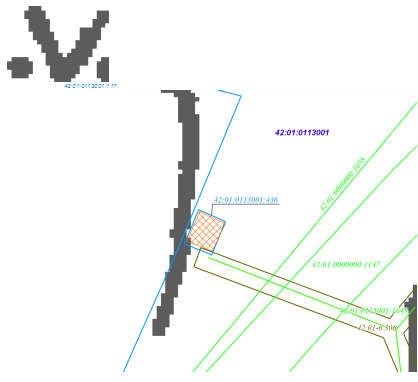 Масштаб 1:500Местоположение нестационарного торгового объекта: Российская Федерация, Кемеровская область - Кузбасс, Беловский муниципальный округ, с. Каракан, ул. Центральная Площадь нестационарного торгового объекта: 32 кв.м.Тип нестационарного торгового объекта: павильон Специализация торговли: универсальнаяИнформация об использовании нестационарного торгового объекта: субъект малого предпринимательстваУсловные обозначения:42:01:0115001:1648 - граница и обозначение объекта капитального строительства (далее - ОКС)  - нестационарный торговый объект- граница земельного участка, учтенного в ЕГРН    - граница ЗОУИТ, учтенная в ЕГРН42:01:0113001:436 - кадастровый номер земельного участка, учтенного в ЕГРН 42:01-6.306 . - номер ЗОУИТ, учтенной в ЕГРН 42:01:0113001- номер кадастрового кварталаСитуационный план размещения нестационарного торгового объекта порядковый номер 4 текстового раздела схемы размещения нестационарноготоргового объекта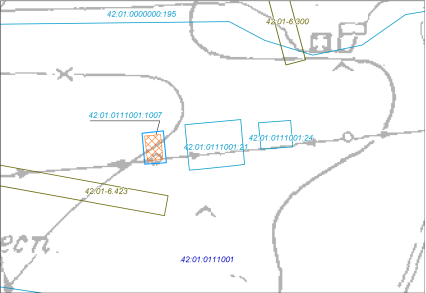 Масштаб 1:500Местоположение нестационарного торгового объекта: Российская Федерация, Кемеровская область - Кузбасс, Беловский муниципальный округ, с. Евтино, в 10 м от улицы Полевая, д. 20 Площадь нестационарного торгового объекта: 16 кв.м.Тип нестационарного торгового объекта: киоск Специализация торговли: универсальнаяИнформация об использовании нестационарного торгового объекта: субъект малого предпринимательстваУсловные обозначения:  - нестационарный торговый объект- граница земельного участка, учтенного в ЕГРН    - граница ЗОУИТ, учтенная в ЕГРН42:01:0111001:1007 - кадастровый номер земельного участка, учтенного в ЕГРН42:01-6.423   - номер ЗОУИТ, учтенной в ЕГРН42:01:0111001 - номер кадастрового кварталаСитуационный план размещения нестационарного торгового объекта порядковый номер 5 текстового раздела схемы размещения нестационарноготоргового объекта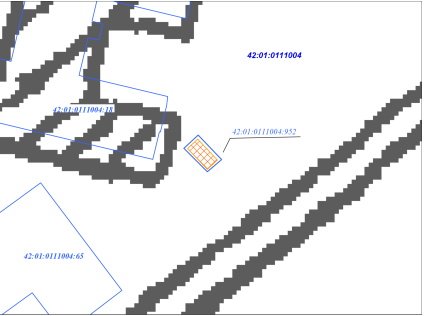 Масштаб 1:500Местоположение: Российская Федерация, Кемеровская область - Кузбасс, Беловский муниципальный округ, п. Новый Каракан, ул. Содружества, 41ВПлощадь нестационарного торгового объекта: 15 кв.м.Тип нестационарного торгового объекта: павильон Специализация: универсальнаяИнформация об использовании нестационарного торгового объекта: субъект малого предпринимательстваУсловные обозначения:  - нестационарный торговый объект- граница земельного участка, учтенного в ЕГРН42:01:0111004:952 - кадастровый номер земельного участка, учтенного в ЕГРН42:01:0111004  - номер кадастрового кварталаСитуационный план размещения нестационарного торгового объекта порядковый номер 6 текстового раздела схемы размещения нестационарноготоргового объекта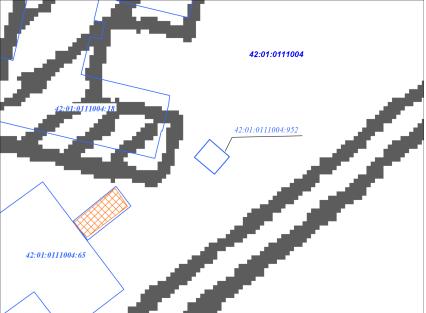 Масштаб 1:500Местоположение: Российская Федерация, Кемеровская область - Кузбасс, Беловский муниципальный округ, п. Новый Каракан, ул. Содружества, 41БПлощадь нестационарного торгового объекта: 28 кв.м.Тип нестационарного торгового объекта: павильон Специализация: универсальнаяИнформация об использовании нестационарного торгового объекта: субъект малого предпринимательстваУсловные обозначения:  - нестационарный торговый объект- граница земельного участка, учтенного в ЕГРН42:01:0111004:65  - кадастровый номер земельного участка, учтенного в ЕГРН42:01:0111004 - номер кадастрового кварталаСитуационный план размещения нестационарного торгового объекта порядковый номер 7 текстового раздела схемы размещения нестационарноготоргового объекта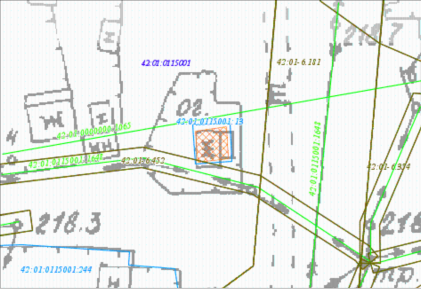 Масштаб 1:500Местоположение нестационарного торгового объекта: Российская Федерация, Кемеровская область - Кузбасс, Беловский муниципальный округ, с. Пермяки, ул. Инская, 2 Площадь нестационарного торгового объекта: 30 кв.м.Тип нестационарного торгового объекта: павильон Специализация торговли: универсальнаяИнформация об использовании нестационарного торгового объекта: субъект малого предпринимательстваУсловные обозначения:  - нестационарный торговый объект- граница земельного участка, учтенного в ЕГРН    - граница ЗОУИТ, учтенная в ЕГРН42:01:0000000:1065 - граница и обозначение ОКС42:01:0115001:13 - кадастровый номер земельного участка, учтенного в ЕГРН42:01:0115001 - номер кадастрового квартала 42:01-6.452 - номер ЗОУИТ, учтенной в ЕГРНСитуационный план размещения нестационарного торгового объекта порядковый номер 8 текстового раздела схемы размещения нестационарноготоргового объекта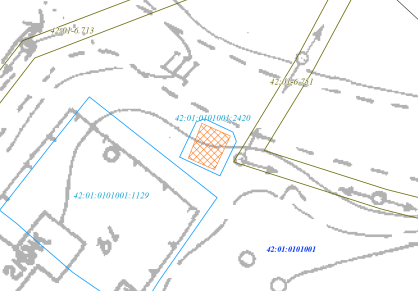 Масштаб 1:500Местоположение нестационарного торгового объекта: Российская Федерация, Кемеровская область - Кузбасс, Беловский муниципальный округ, п. Старобачаты, ул. Клубная, д. 2а Площадь нестационарного торгового объекта: 31 кв.м.Тип нестационарного торгового объекта: павильон Специализация торговли: универсальнаяИнформация об использовании нестационарного торгового объекта: субъект малого предпринимательстваУсловные обозначения:  - нестационарный торговый объект- граница земельного участка, учтенного в ЕГРН    - граница ЗОУИТ, учтенная в ЕГРН42:01.0101001.2420 - кадастровый номер земельного участка, учтенного в ЕГРН42:01:0101001 - номер кадастрового квартала 42: 01-6 .713 - номер ЗОУИТ, учтенной в ЕГРНСитуационный план размещения нестационарного торгового объекта порядковый номер 9 текстового раздела схемы размещения нестационарноготоргового объекта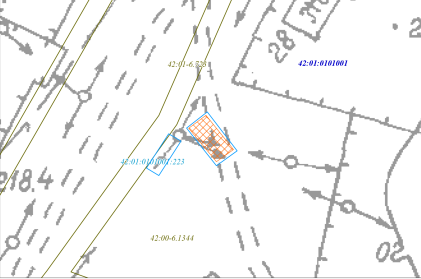 Масштаб 1:500Местоположение нестационарного торгового объекта: Российская Федерация, Кемеровская область - Кузбасс, Беловский муниципальный округ, п. Старобачаты, ул. Нефтебазовская, д. 26а Площадь нестационарного торгового объекта: 33 кв.м.Тип нестационарного торгового объекта: павильон Специализация торговли: универсальнаяИнформация об использовании нестационарного торгового объекта: субъект малого предпринимательстваУсловные обозначения:  - нестационарный торговый объект- граница земельного участка, учтенного в ЕГРН    - граница ЗОУИТ, учтенная в ЕГРН42:01.0101001:223 - кадастровый номер земельного участка, учтенного в ЕГРН42:01:0101001 - номер кадастрового квартала 42:01-6.723 - номер ЗОУИТ, учтенной в ЕГРНСитуационный план размещения нестационарного торгового объекта порядковый номер 10 текстового раздела схемы размещения нестационарного торгового объекта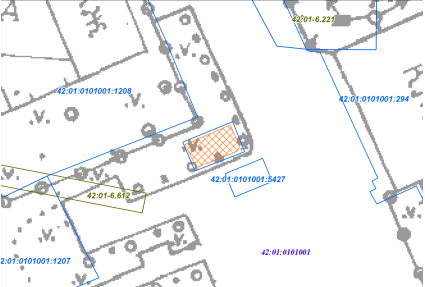 Масштаб 1:500Местоположение нестационарного торгового объекта: Российская Федерация, Кемеровская область - Кузбасс, Беловский муниципальный округ, п. Старобачаты, ул. Новосадовая Площадь нестационарного торгового объекта: 40 кв.м.Тип нестационарного торгового объекта: павильон Специализация торговли:универсальнаяИнформация об использовании нестационарного торгового объекта: субъект малого предпринимательстваУсловные обозначения:  - нестационарный торговый объект- граница земельного участка, учтенного в ЕГРН    - граница ЗОУИТ, учтенная в ЕГРН42:01:0101001:1207- кадастровый номер земельного участка, учтенного в ЕГРН42:01:0101001 - номер кадастрового квартала 42:01-6.612 - номер ЗОУИТ, учтенной в ЕГРНСитуационный план размещения нестационарного торгового объекта порядковый номер 11 текстового раздела схемы размещения нестационарного торгового объекта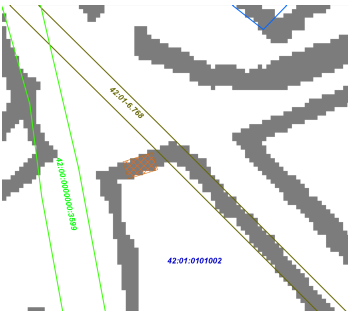 Масштаб 1:500Местоположение нестационарного торгового объекта: Российская Федерация, Кемеровская область - Кузбасс, Беловский муниципальный округ, с. Артышта, в 33 метрах в северо-восточном направлении относительно ориентира ул. Артыштинская, 2Площадь нестационарного торгового объекта: 24 кв.м.Тип нестационарного торгового объекта: павильон Специализация торговли: универсальнаяИнформация об использовании нестационарного торгового объекта: субъект малого предпринимательстваУсловные обозначения:  - нестационарный торговый объект    - граница ЗОУИТ, учтенная в ЕГРН42:00:0000000:3599 - кадастровый номер ОКС, учтенного в ЕГРН42:01:0101002 - номер кадастрового квартала 42:01-6.768 - номер ЗОУИТ, учтенной в ЕГРНСитуационный план размещения нестационарного торгового объекта порядковый номер 12 текстового раздела схемы размещения нестационарного торгового объекта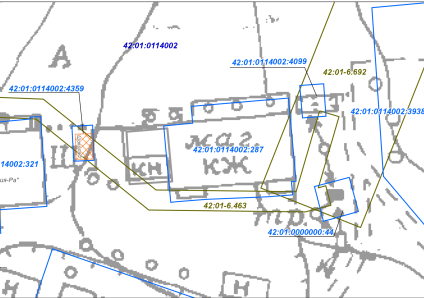 Масштаб 1:500Местоположение нестационарного торгового объекта: Российская Федерация, Кемеровская область - Кузбасс, Беловский муниципальный округ, с. Старопестерево, примерно в 120 м. в юго-восточном направлении от ориентира ул. Центральная, д. 10Площадь нестационарного торгового объекта: 28 кв.м.Тип нестационарного торгового объекта: павильон Специализация торговли: универсальнаяИнформация об использовании нестационарного торгового объекта: субъект малого предпринимательстваУсловные обозначения:  - нестационарный торговый объект- граница земельного участка, учтенного в ЕГРН    - граница ЗОУИТ, учтенная в ЕГРН42:01:0114002:4359 - кадастровый номер земельного участка, учтенного в ЕГРН 42:01:0114002  - номер кадастрового квартала42:01 -6 463 - номер ЗОУИТ, учтенной в ЕГРНСитуационный план размещения нестационарного торгового объекта порядковый номер 13 текстового раздела схемы размещения нестационарного торгового объекта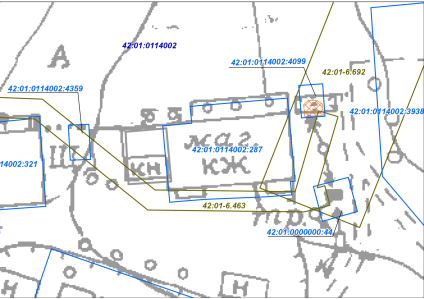 Масштаб 1:500Местоположение нестационарного торгового объекта: Российская Федерация, Кемеровская область - Кузбасс, Беловский муниципальный округ, с. Старопестерево, ул. Верхняя, 2а Площадь нестационарного торгового объекта: 9 кв.м.Тип нестационарного торгового объекта: павильон Специализация торговли: универсальнаяИнформация об использовании нестационарного торгового объекта: субъект малого предпринимательстваУсловные обозначения:  - нестационарный торговый объект- граница земельного участка, учтенного в ЕГРН    - граница ЗОУИТ, учтенная в ЕГРН42:01:0114002:4099 - кадастровый номер земельного участка, учтенного в ЕГРН 42:01:0114002 - номер кадастрового квартала42:01-6.463  - номер ЗОУИТ, учтенной в ЕГРН Ситуационный план размещения нестационарного торгового объекта порядковый номер 14 текстового раздела схемы размещения нестационарного торгового объекта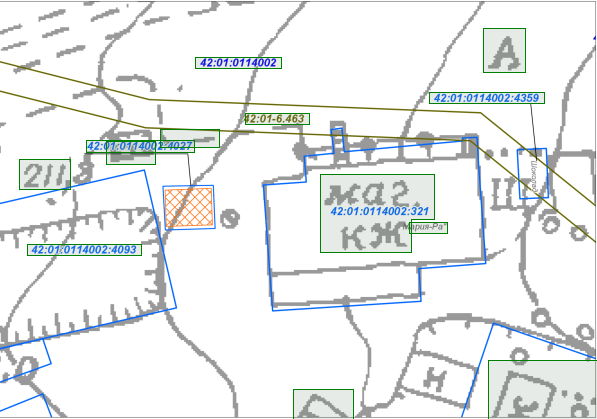 Масштаб 1:500Местоположение нестационарного торгового объекта: Российская Федерация, Кемеровская область - Кузбасс, Беловский муниципальный округ, с. Старопестерево, в 40 м от жилого дома по ул. Центральная, д. 10 Площадь нестационарного торгового объекта: 15 кв.м.Тип нестационарного торгового объекта: павильон Специализация торговли: универсальнаяИнформация об использовании нестационарного торгового объекта: субъект малого предпринимательстваУсловные обозначения:  - нестационарный торговый объект- граница земельного участка, учтенного в ЕГРН    - граница ЗОУИТ, учтенная в ЕГРН42:01:0114002:4027 - кадастровый номер земельного участка, учтенного в ЕГРН 42:01-6.463 - номер ЗОУИТ, учтенной в ЕГРН 42:01:0114002  - кадастрового кварталаПриложение к постановлению администрации Беловского муниципального округаот 14 декабря 2022 г. № 973№п/пАдресные ориентиры нестационарного торгового объекта Площадь нестационарного торгового объекта (кв.м.)Площадь земельного участка (кв.м)Тип нестационарного торгового объектаСпециализация торговлиПериод размещения нестационарного торгового объекта Информация об использовании нестационарного торгового объекта субъектами малого и среднего предпринимательстваСтатус места размещения нестационарного торгового  объектаБековское территориальное управлениеБековское территориальное управлениеБековское территориальное управлениеБековское территориальное управлениеБековское территориальное управлениеБековское территориальное управлениеБековское территориальное управлениеБековское территориальное управлениеБековское территориальное управление1д. Верховская, ул. Молодежная, 5А32,1100,0Павильонуниверсальнаяпостоянно субъект малого предпринимательстваЕвтинское территориальное управлениеЕвтинское территориальное управлениеЕвтинское территориальное управлениеЕвтинское территориальное управлениеЕвтинское территориальное управлениеЕвтинское территориальное управлениеЕвтинское территориальное управлениеЕвтинское территориальное управлениеЕвтинское территориальное управление2с. Евтино, ул. Полевая  в районе остановки26,934,0Павильон универсальнаяпостоянно субъект малого предпринимательства3с.Каракан, ул.Центральная32,042,0Павильон универсальнаяпостоянно субъект малого предпринимательства 4с.Евтино в 10 метрах от ул.Полевая, 2016,020,0киоскуниверсальнаяпостоянно субъект малого предпринимательства5п.Новый Каракан, ул.Содружества, 41В15,024,0Павильонуниверсальнаяпостоянно субъект малого предпринимательства6п.Новый Каракан, ул.Содружества, 41Б28,00100,0Павильонуниверсальнаяпостоянно субъект малого предпринимательстваПермяковское территориальное управлениеПермяковское территориальное управлениеПермяковское территориальное управлениеПермяковское территориальное управлениеПермяковское территориальное управлениеПермяковское территориальное управлениеПермяковское территориальное управлениеПермяковское территориальное управлениеПермяковское территориальное управление7с.Пермяки, ул.Инская, 230,030,0Павильонуниверсальнаяпостоянно субъект малого предпринимательстваСтаробачатское территориальное управлениеСтаробачатское территориальное управлениеСтаробачатское территориальное управлениеСтаробачатское территориальное управлениеСтаробачатское территориальное управлениеСтаробачатское территориальное управлениеСтаробачатское территориальное управлениеСтаробачатское территориальное управлениеСтаробачатское территориальное управление8п.Старобачаты, ул.Клубная,2А31,077,0Павильон универсальнаяпостоянно субъект малого предпринимательства9п.Старобачаты, ул.Нефтебазовская, 26А33,033,0Павильон универсальнаяпостоянно субъект малого предпринимательства10п.Старобачаты, ул.Новосадовая40,040,0Павильон универсальнаяпостоянно субъект малого предпринимательства11с.Артышта, в 33 метрах в северо-восточном направлении относительно ориентира ул.Артыштинская,224,040,0Павильонуниверсальнаяпостоянно субъект малого предпринимательстваСтаропестеревское территориальное управлениеСтаропестеревское территориальное управлениеСтаропестеревское территориальное управлениеСтаропестеревское территориальное управлениеСтаропестеревское территориальное управлениеСтаропестеревское территориальное управлениеСтаропестеревское территориальное управлениеСтаропестеревское территориальное управлениеСтаропестеревское территориальное управление12с.Старопестерево,  примерно в 120 метрах в юго-восточном направлении от ориентира ул.Центральная, д.1028,028,0Павильон универсальнаяпостоянно субъект малого предпринимательства13с.Старопестерево,  ул.Верхняя, 2А9,030,0Павильонуниверсальнаяпостоянно субъект малого предпринимательства14с.Старопестерево, в 40 метрах от жилого дома по ул.,Центральная, д.10а15,030,0Павильон универсальнаяпостоянно субъект малого предпринимательства